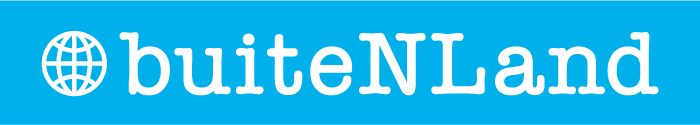 Introductie 	1a Eigen antwoord, bijvoorbeeld: rijk aan olie, de islam, als religie, woestijn, schending mensenrechten.b  Eigen antwoord, bijvoorbeeld: Vroeger was de dromedaris voor de handel een belangrijk vervoersmiddel. Die rol is overgenomen door de (vracht)auto. Nu speelt de dromedaris een rol in het toerisme.c Eigen antwoord, bijvoorbeeld: de foto geeft een beeld van een stukje van de wereld dat waarschijnlijk niet past in jouw wereldbeeld.2 3a Libanon grenst aan Syrië, een land waar nu nog steeds een burgeroorlog aan de gang is.b Jarenlange corruptie en wanbeleid waardoor banken failliet zijn gegaan.c Producten worden duurder, terwijl Ahmed minder gaat verdienen (oorzaak). Hierdoor kan hij minder kopen (gevolg).d Ja. De koelkast is leeg. Er is geen geld voor voedsel.4 a Er zijn verschillende etnisch-religieuze groeperingen in Libanon. bc Bijvoorbeeld: Ja, want dit is de enige manier waarop politici gaan luisteren naar het volk. Of: Nee, want tijdens de protesten zou ik opgepakt kunnen worden en in de gevangenis kunnen belanden. 5a De overheid. Zij heeft de explosieve stof niet weggehaald ondanks meerdere waarschuwingen. b De beheersing van corruptie is laag in Libanon (oorzaak). De overheid houdt onvoldoende toezicht op de veiligheidseisen (gevolg). 6a Bijvoorbeeld: migratie, demografie, welvaart. b Bijvoorbeeld: zodat je bewust bent welke ontwikkelingen in de wereld van invloed zijn op jouw dagelijks leven en op jouw toekomst. Patronen: welvaart en welzijn 1A onjuistB juistC juistD onjuistE juistF onjuistb A onjuistB juistC onjuistD Onjuist2b De VN-welzijnsindex. Hiermee kun je beter het bestaansniveau – koopkracht, gezondheid, onderwijs – vaststellen. Het bbp/hoofd zegt alleen iets over inkomen. c C-E-F-H3 a De Verenigde Statenb Sociale ongelijkheid. Bron 6 laat zien welk deel van de bevolking welk deel van de ‘grond' (bbp) krijgt. 4a Hoe hoger de welvaart, hoe hoger het welzijn. b GB56 146B. Buitenlandse investeringen in de kustzone zorgen voor ontwikkeling van de economie, waardoor het brp hoger wordt.c In bron 9 zie je ook de inkomens per regio/gebied. 5a Bijvoorbeeld: strandhandel, geen inkomsten meer als het werk wegvalt, verkoop van groente en fruit langs de weg, nauwelijks voorzieningen, verkoop zelfgemaakte producten. b D ze geven de inkomsten niet op aan de belastingdienst 6a Omdat er anders geen vergelijking tussen landen mogelijk is. b In Libanon. De Big Mac is hier het duurst en het bbp/hoofd ligt ten opzichte van andere landen laag.2.2 Patronen: bevolkingsspreiding 1 A onjuistB juistC juistD juistE onjuistF juist2a Van boven naar onder: te koud; te warm en te nat; te droog; te hoog.b A: gematigd klimaat, niet te bergachtigB: vruchtbaar, water beschikbaar (Ganges)C: gematigd klimaat, vrij vlakc het koloniale verleden3 a 1 vertrekgebied2 vestigingsgebiedb c Bijvoorbeeld: Economisch: te arm; Politiek: grenscontroles, doorreisverbod; Geografisch: natuurlijke barrières (afstand, zeeën enzovoort). 4a GB55 187D/GB56 167D. Bron 12 gaat alleen over de economische migranten en niet over vluchtelingen. b Binnen de Europese Unie is een vrij verkeer van personen.c GB55 89A/GB56 81A. De voornaamste reden is het verschil in welvaart tussen Oost- en West-Europa.5a Het zijn alleen jonge mannen.b Lampedusa ligt dicht bij Tunesië (geografisch) en is voor veel migranten het eerste stukje Europa dat ze tegenkomen (politiek en economisch). c Frankrijk. Tunesië was vroeger een kolonie van Frankrijk. Migranten met een hogere opleiding spreken naast Arabisch ook Frans. Dat maakt het voor hen makkelijker zich in Frankrijk te vestigen. 6 Met een stippenkaart kan hij nauwkeuriger aangeven waar de mensen wonen. 2.3 Patronen: de culturele wereldkaart 1 a A onjuistB juistC juistD onjuistE onjuistF juistb  Taal en religie. Bijvoorbeeld de Nederlandse taal. Wijze van samenleven. Bijvoorbeeld oudere mensen met u aanspreken. Materiële kenmerken. Bijvoorbeeld een broodje frikadel, molens en polders. c Bijvoorbeeld: de Aziatische bouwstijl en decoratie (lampionnen).2 Europeanen: bijvoorbeeld het christendom, westerse taalIndiërs: bijvoorbeeld hindoeïsme, Indische keukenTot slaaf gemaakte Afrikanen: bijvoorbeeld Afrikaanse muziek en dans 3a Je ziet hoe rapmuziek zich in de loop van de tijd verspreidt over de VS en dat daarbij door cultuurvermenging in Detroit een variant op de rap ontstaat. b D In de top tien van deze week staan vier rapnummers.C Ja, nu je het zegt, rapmuziek. Alleen een paar freaks op school vinden dat leuk, geloof ik.A Rapmuziek? Wat? Nooit van gehoord. Hier komen nooit bands.B Volgens mij heb ik die muziek nog nooit gehoord.4a Sahel. De Sahel vormt een overgangszone tussen twee cultuurgebieden. b GB55 272A/GB56 251A. Tussen Afrika en andere continenten zijn er minder (interregionale) handelsstromen dan tussen centrumlanden.GB55 272B/GB56 251B. Tussen Afrika en andere continenten is er minder verkeer van data (internet) dan tussen centrumlanden. c GB55 130/GB56 128-129. Het westen van Turkije ligt dichter bij Europa (oorzaak), hierdoor kent het al een lange geschiedenis van contact en zal de diffusie van Europese cultuurelementen sneller verlopen (gevolg).GB55131I/GB56 129I. In het westen van Turkije is het aantal Europese buitenlandse bezoekers groter dan in het oosten (oorzaak). Hierdoor zal de diffusie van Europese cultuurelementen sneller verlopen (gevolg). 5a Noord-Afrika / het Midden-Oosten en Afrika ten zuiden van de Sahara. b Bijvoorbeeld: de ‘moddermoskee’ en de verschillende soorten kleding. c Bijvoorbeeld: moderne communicatie / sociale media en toerisme. 6 Landinwaarts ligt een tropisch regenwoud, dit was slecht toegankelijk voor kolonisten (situatiebeschrijving), waardoor de verspreiding van hun geloof hier minder plaatsvond (gevolg). 2.4 Samenhang: ontwikkeling en werk 1A juistB juistC onjuistD juistE onjuistF juistb 1 Goederenstromen: grondstoffen gaan vooral van  periferie naar centrum . 2 Arbeidsstromen: arbeidsmigratie gaat vooral van periferie naar centrum. 3 Kapitaalstromen: migrantengelden gaan vooral van centrum naar periferie. 2a Hoe hoger/lager het inkomen, hoe minder/meer mensen in de landbouw werken en hoe meer/minder in de dienstverlening. b 3a GB 137C. Hierop zie je dat de overheid Special Economic Zones (SEZ's) heeft aangewezen die de vestiging van buitenlandse bedrijven moet stimuleren. b Bijvoorbeeld: India behoort tot de semi-periferie. Volkswagen profiteert van de lage lonen in India en de behaalde winsten vloeien terug naar Duitsland. 4a Van rechtsboven met de klok mee: geringe investeringen, gebrek aan kapitaal, lage productiviteit, weinig spaargeld. b Eigen antwoord, maar zorg wel dat jullie aanpak goed beargumenteerd is.  5a GB55 168D2/GB56 146D2. Hierop zie dat de waarde van import en export van Chinese steden vanaf 2000 sterk stijgt. b De export vanuit de VS naar China is veel kleiner (€ 150 miljard) dan de import uit China (€ 350 miljard), waardoor de handelsbalans voor de VS negatief is. 6 a Centrum: bijvoorbeeld Noorwegen, Duitsland en Nederland.Semiperiferie: bijvoorbeeld Frankrijk en Spanje.Periferie (klasse < 70): bijvoorbeeld: Kroatië, Bulgarije en Wit-Rusland. b  GB55 88A/GB56 80A. Hoe hoger de welvaart, hoe lager het percentage van de beroepsbevolking dat in de landbouw werkt. GB55 88C/GB56 80C. Hoe hoger de welvaart, hoe hoger het percentage van de beroepsbevolking dat in de diensten werkt.GB55 88E/GB56 80E. Hoe hoger de welvaart, hoe lager het percentage werklozen. 2.5 Samenhang: ontwikkeling en bevolkingsgroei 1a A juistB juistC onjuistD onjuistE juistF onjuistb 2a 
- ‘De kans dat mijn jongste in leven blijft, is flink toegenomen.’ gezondheid‘Gelukkig, eindelijk een zoon! Wat zal mijn familie trots zijn.’ overtuiging en cultuur‘Hier zijn nu eenmaal relatief weinig vrouwen in de vruchtbare leeftijd’ demografisch‘Ik wil nog geen moeder worden. Eerst een baan en sparen!’ onderwijs‘Kinderen? Dat is mijn oudedagsvoorziening.’ armoedeb Bijvoorbeeld: tekort aan voedsel, scholing, huisvesting, werk. 3a Hoe hoger/lager de welvaart, hoe lager/hoger de bevolkingsgroei. b Dit komt door de veel jongere leeftijdsopbouw van Saudi-Arabië (oorzaak). De sterftekans van jongeren is kleiner dan van ouderen waardoor het sterftecijfer lager ligt (gevolg). 4 a 1 De snelle daling van het sterftecijfer.2 In ontwikkelingslanden daalt het sterftecijfer na 1950 snel, maar in tegenstelling tot de rijke landen blijft het geboortecijfer hoog.3 De vruchtbaarheid daalt wereldwijd. b De procentuele groei daalt, maar dit percentage gaat over een steeds grotere bevolking (oorzaak). Hierdoor komen er in absolute aantallen nog veel mensen bij. 5a In fase 2. Bron 26 laat veel kinderen in de ‘klas’ zien, het is waarschijnlijk een jonge bevolking. Dat past bij de leeftijdsopbouw van fase 2 (bron 27). b Het aandeel van de jongere leeftijdsgroepen daalt snel. 6a Noord-Afrika kent een hoge vruchtbaarheid waardoor de groene druk hoog is, terwijl Europa in de fase zit met een lage vruchtbaarheid en een hogere grijze druk. b Noord-Afrika heeft een jonge bevolking met een grote groep jongeren waar niet allemaal werk voor is. De Europese bevolking vergrijst en heeft juist behoefte aan jonge arbeidskrachten om haar welvaart op peil te houden. c Frankrijk. Hier is de natuurlijke groei het hoogst, dus zal er op termijn een jongere beroepsbevolking beschikbaar zijn. De grijze druk is in Frankrijk dus het laagst en dat is gunstig voor de economie. 2.6 Samenhang: ontwikkeling en verstedelijking 1A juistB onjuistC juistD onjuistE juistF juist2ap ‘Een vaste baan vinden, daar dromen we allemaal van. Maar ja, dromen zijn bedrog.’ s 'Ik ga in de nieuwe autofabriek in de stad werken.’ p ‘Mijn dorp? Geen werk! De stad, daar moet ik heen!’c' ‘Reizen met de trein naar werk? Prima! Wonen in het groen maakt alles goed!’ s ‘Wil je naar de stad, dan kun je hier tegenwoordig uit meerdere grote steden kiezen hoor.’ c ‘Wonen in de stad is heel duur. Maar ... alles wat ik nodig heb is de buurt.’b Uitbreiding van de stad.3a Hoe armer een land, hoe lager de verstedelijkingsgraad, maar hoe hoger het verstedelijkingstempo.b De bevolking op het platteland groeit, maar het aantal beschikbare banen groeit nauwelijks (oorzaak). Hierdoor is er te weinig werk en trekken mensen naar de stad (gevolg).c Suburbanisatie komt vooral voor in rijke landen. Hier zijn veel inwoners uit de stad vertrokken naar dunner bevolkte gebieden in de buurt van de centrale stad. 4a 1 In de niet-westerse landen is het verstedelijkingstempo hoger dan in westerse landen. 2 In niet-westerse landen groeit de totale bevolking sneller dan in westerse landen.b A onjuistB juistC juistD onjuistE onjuist5a  De grote steden liggen bijna allemaal aan zee (situatie). Dat is het gevolg van het kolonialisme: havensteden waren knooppunten tussen het moederland en de kolonie en groeiden later uit tot grote steden (verklaring).b De steden in Zuid-Afrika groeien na 2018 nauwelijks meer. c Zuid-Afrika is een rijker land (oorzaak). Rijkere landen kennen een hogere verstedelijkingsgraad maar een lager verstedelijkingstempo (gevolg). 6a In de stad is er werk in de industrie en dienstverlening en verdien je meer dan in de landbouw op het platteland. b De kustzone kent een lager verstedelijkingstempo. Hier is de verstedelijkingsgraad al veel hoger dan in de regio's landinwaarts. c Door de groeiende steden verdwijnt er landbouwgrond waardoor er minder voedsel beschikbaar is. Samenvattingsopdrachten 2.1 Patronen: welvaart en welzijnHet meten van materiële welvaart kan op twee manieren: 1 door te kijken naar het bruto binnenlands product per hoofd. Hierbij deel je de totale waarde van goederen en diensten die door een land in één jaar geproduceerd worden door het aantal inwoners van een land. De afkorting is bbp/hoofd.2 door te kijken naar de samenstelling van de beroepsbevolking. Dit geeft weer welk deel van de beroepsbevolking in de primaire, secundaire en tertiaire sector werkt. Met het bbp/hoofd kun je landen vergelijken, maar er zitten vier nadelen aan.Het is een gemiddelde. Hierdoor zijn verschillen in welvaart tussen groepen van de bevolking niet zichtbaar. Dit noemen we sociale ongelijkheid.De dollar is niet overal evenveel waard. Daarom kun je beter kijken naar de koopkracht. Dit is de hoeveelheid goederen of diensten die je in een land voor één dollar kunt kopen.De inkomsten uit de informele sector worden niet meegenomen. Vooral in arme landen werken hierin veel mensen.Het laat geen welvaart- en welzijnsverschillen tussen regio’s zien. Deze regionale ongelijkheid is wel zichtbaar wanneer we kijken naar het gemiddeld inkomen per hoofd binnen de regio. Dit noemen we het bruto regionaal product/hoofd. Het meten van welzijn in een land doe je door te kijken naar het inkomen, maar ook naar de levensverwachting en het percentage analfabeten.2.2 Patronen: bevolkingsspreiding De manier waarop de bevolking over een gebied verdeeld is, noemen we de bevolkingsspreiding. Deze spreiding over de wereld is zeer ongelijk. Sommige gebieden kennen een hoge bevolkingsdichtheid met veel inwoners per vierkante kilometer en sommige een lage. Bij de verklaring van de bevolkingsspreiding spelen verschillende factoren een rol.De natuurlijke mogelijkheden. Van oudsher gaan mensen wonen in een gebied met een vruchtbare bodem en een gematigd klimaat.De ligging. Gebieden die goed bereikbaar zijn kennen over het algemeen een hogere bevolkingsdichtheid. Het koloniaal verleden. In veel koloniën vestigden de kolonisten zich aan de kust. Nu nog is de bevolkingsdichtheid in deze kustgebieden over het algemeen hoger. In algemene zin maken migranten een keuze om te migreren op basis van pullfactoren, dit zijn redenen die een gebied aantrekkelijk maken, en pushfactoren, die juist reden geven om uit een gebied te vertrekken. We onderscheiden vijf typen migranten:Arbeidsmigranten trekken weg omdat elders de economische kansen beter zijn.Volgmigranten volgen familie of kennissen. Hierbij spelen gezinshereniging en -vorming een belangrijke rol.Vluchtelingen vertrekken vanwege onderdrukking of oorlogsgeweld.Internationale studenten blijven vaak wonen en werken op de plek van studie. Ecologische migranten trekken weg vanwege veranderingen in het milieu. 2.3 Patronen: de culturele wereldkaartOnder cultuur verstaan we alles wat een groep mensen in het alledaagse leven met elkaar verbindt. Een kenmerk waaraan je een cultuur herkent noem je een cultuurelement. Deze kun je opdelen in drie hoofdgroepen: materiële kenmerken, manier waarop je samenleeft en taal en religie. Op deze manier kan de wereld ingedeeld worden in cultuurgebieden. Cultuurgebieden beïnvloeden elkaar voortdurend door het proces van diffusie, waarbij verspreiding van cultuurelementen plaatsvindt. Door uitwisseling van informatie, personen en handelsstromen vervagen de grenzen van cultuurgebieden steeds meer. Sociale media, internationaal toerisme en migratie spelen hierin tegenwoordig een grote rol. Naast taal vormt godsdienst een van de belangrijkste elementen van cultuur. Het hindoeïsme is het eerste geloof dat zich vanuit Noord-India verspreidde. Het boeddhisme is een reactie hierop en verspreidde zich richting China en andere delen van Zuidoost-Azië. Vanaf de 7e eeuw verspreidde de islam zich vanuit Mekka over grote delen van Afrika, Azië en Europa. Vanaf de 16e eeuw verspreidde het christendom zich vooral vanuit Europa naar de niet-westerse gebieden. Nu zien we dat door de komst van migranten het omgekeerde steeds vaker voorkomt. 2.4 Samenhang: ontwikkeling en werkWanneer we de wereld indelen op basis van welvaart vormt zich een wereldsysteem met rijke centrumlanden, semiperifere landen die zich de laatste 25 jaar snel hebben ontwikkeld en arme perifere landen. Om de ongelijke verdeling van welvaart op de wereld te verklaren, onderscheiden we:interne oorzaken, dit zijn natuurlijke of menselijke redenen die in het land zelf liggen, zoals een zeer droog gebied en corruptie. externe oorzaken, waarbij de reden voor de lage ontwikkeling wordt gezocht in de relatie met een rijk land. Dit kan uitgelegd worden met het centrum-periferiemodel dat de ongelijke uitwisseling van goederen, arbeid en kapitaal tussen arme en rijke gebieden weergeeft.Gebieden raken economisch meer met elkaar verweven. Hierdoor verandert de specialisatie van de werkgelegenheid in de verschillende delen van de wereld. Het gevolg is het ontstaan van de internationale arbeidsverdeling. Die kun je aflezen aan de samenstelling van de beroepsbevolking en het exportpakket.De rolverdeling in het wereldsysteem ziet er tegenwoordig zo uit:De centrumlanden produceren hoogwaardige industriegoederen, maar leveren vooral financiële en 	zakelijke diensten. De semiperifere en perifere landen hebben zich opgesplitst in:– opkomende landen met een exportpakket waarbij een steeds groter deel bestaat uit hoogwaardige goederen.– middengroep waar de export en van industrieproducten en diensten wordt aangevuld met grondstoffen.– allerarmste landen, de achterblijvers. Zij exporteren vooral grondstoffen en laagwaardige consumptiegoederen zoals kleding.2.5 Samenhang: ontwikkeling en bevolkingsgroeiHet verschil tussen het geboortecijfer en het sterftecijfer noemen we de natuurlijke bevolkingsgroei. Als je kijkt naar de groei van de wereldbevolking vallen twee dingen op: de groei gaat steeds sneller en de groei gaat niet overal even snel.De wereldwijde natuurlijke bevolkingsgroei neemt af, maar de absolute groei gaat door. Ten eerste omdat dat vrouwen die nog kinderen gaan krijgen een omvangrijke groep vormen. De vruchtbaarheid is echter wel sterk gedaald, in de westerse landen tot onder het vervangingsniveau. De tweede reden is dat wereldwijd de levensverwachting stijgt. Er komen dus nog veel ouderen bij.Arme landen hebben vaak nog wel een hoog geboortecijfer, dit komt door:een jonge leeftijdsopbouw waardoor veel vrouwen in de vruchtbare leeftijd zijn;een gebrek aan (toegang tot) onderwijs. Door scholing trouwen vrouwen later en weten ze meer van geboortebeperking; overtuiging en cultuur. Een groot gezin levert soms aanzien op;een gebrek aan zorgt leidt tot een hoge kindersterfte, waardoor men voor extra kinderen kiest;armoede. Wanneer de welvaart stijgt, daalt het geboortecijfer.De ontwikkeling van het geboorte- en sterftecijfer hangt samen met de toename van de welvaart. Deze ontwikkeling wordt weergeven in het demografisch transitiemodel. Dit model kent vier fasen:1	fase 1: zowel het geboorte- als het sterftecijfer is hoog, waardoor de natuurlijke groei laag is;2	fase 2: door ontwikkeling daalt het sterftecijfer maar het geboortecijfer blijft hoog. De groene druk is hierdoor hoog;3	fase 3: het geboortecijfer daalt en de bevolkingsgroei neemt af;4	fase 4: het geboorte- en sterftecijfer zijn min of meer in evenwicht waardoor de natuurlijke bevolkingsgroei beperkt is. Hierdoor groeit het aandeel van de ouderen en neemt de grijze druk toe.2.6 Samenhang: ontwikkeling en verstedelijking Wereldwijd neemt het aandeel van de stedelijke bevolking toe, dit noemen we verstedelijking. De mate hiervan druk je uit in de verstedelijkingsgraad. In rijke landen is deze hoger dan in arme landen, maar de stadsbevolking in arme landen neemt wel snel toe. Zij kennen een hoog verstedelijkingstempo.De snelle groei van steden in ontwikkelingslanden heeft drie oorzaken:de trek van platteland naar stad. Deze migratie is het gevolg van een gebrek aan mogelijkheden op het platteland. De stad kan deze snelle groei niet aan, waardoor de armste migranten in krottenwijken terechtkomen; natuurlijke bevolkingsgroei. Vooral jonge mensen trekken naar de stad en stichten een gezin;3	uitbreiding van de stad, waardoor dorpen in de directe omgeving worden opgeslokt.In westerse landen hebben na 1960 vooral jonge gezinnen de stad verlaten om in randgemeenten te gaan wonen. Sinds 2010 is echter de stad weer in trek om te wonen en te recreëren. In veel arme landen richt de migratie zich vaak op de grootste steden, zij groeiden uit tot megasteden met meer dan tien miljoen inwoners. In rijke landen groeiden een aantal steden uit tot wereldsteden, die op wereldniveau een belangrijk knooppunt in economische, culturele en politieke netwerken vormen.2.7 De grensregio Mexico-VS: een grens tussen rijk en armDe grens tussen Mexico en de VS wordt wel de tortilla curtain genoemd en vormt ook een grens tussen arm en rijk. De VS hebben een sterk ontwikkelde dienstensector en behoren tot het centrum, terwijl Mexico behoort tot de semiperiferie.In vergelijking met de VS kun je de bevolking van Mexico jong noemen. Opvallend is dat het sterftecijfer in Mexico veel lager is dan in de VS, terwijl de gezondheidszorg er slechter is. Dit komt door de gemiddeld oudere bevolking die de VS kent.Sinds 1960 heeft de Mexicaanse overheid de grensregio economisch gestimuleerd, maar vooral de komst van Amerikaanse bedrijven heeft veel migranten vanuit het zuiden van Mexico naar het noorden gelokt.De grens tussen Mexico en de VS vormt niet alleen een scheiding tussen rijk en arm, maar het is ook een cultuurgrens. Hier grenst het westers cultuurgebied aan het Latijns-Amerikaanse. Tal van Spaanse cultuurelementen raakten verweven met de inheemse cultuur. Zo ontwikkelde zich in de grensregio een mengcultuur met een eigen identiteit.2.8 De grensregio Mexico-VS: relaties: handel en investeringenOm de im- en export van goederen tussen twee landen weer te geven gebruik je de handelsbalans. Hierop zie je dat Amerika vooral hoogwaardige industrieproducten naar Mexico exporteert.Vanaf 1960 wordt de grensregio steeds meer onderdeel van de internationale arbeidsverdeling. Dat proces verloopt in vier fasen.1 In de jaren 1960 nam Mexico een wet aan waardoor internationale bedrijven zich in SEZ’s mochten vestigen. Vooral assemblagebedrijven, waar ingevoerde onderdelen gebruikt worden voor de productie van eindproducten, vestigen zich hier. Dat is aantrekkelijk omdat:de lonen op de Mexicaanse arbeidsmarkt lager zijn;er voor bedrijven belastingvoordelen gelden;de milieueisen minder streng zijn.2 In 1994 werd het NAFTA-handelsverdrag tussen de VS, Canada en Mexico gesloten. Hierdoor werd er door de overheid meer overgelaten aan de vrije markt, dit noemen we liberalisering. Dit maakte het voor deze zogenaamde maquiladoras mogelijk om zich ook buiten de grensregio te vestigen.3 Sinds 2000 vindt er uitschuiving plaats, waarbij de laagwaardige maakindustrie de grensregio verruilt voor perifere landen met lagere loonkosten.4 In 2020 wordt NAFTA vervangen door het USMCA-vrijhandelsverdrag. Dit zorgde onder andere voor strengere milieumaatregelen, hogere lonen en betere werkomstandigheden in Mexicaanse fabrieken. Ook zouden hierdoor meer banen in de VS behouden blijven, wat in de praktijk anders uitpakt omdat de lonen in Mexico nog steeds lager zijn dan in de VS en veel banen in de maakindustrie in rijke landen verdwijnen door robotisering.2.9 De grensregio Mexico-VS: relaties: bevolking en migratieMexicaanse migranten sturen maandelijks miljarden dollars naar huis. Hiermee worden onder andere medische zorg, onderwijs en onderdak betaald in de vertrekgebieden in het thuisland. De VS profiteren ook van de migranten door legale Mexicanen die komen werken en winkelen in de VS, goedkope illegale arbeiders die vooral werken in de landbouw, industrie en horeca en migranten die in de arbeidsintensieve industrie werken zodat die zich kan handhaven.Mexicaanse migranten komen uit de grenszone, maar vooral ook uit de arme landbouwstreken ten noorden en zuiden van Mexico-Stad. Als na de eerste migranten ook familie, vrienden of dorpsgenoten overkomen, noemen we dit ketting- of volgmigratie. De laatste jaren trekken vooral migranten vanuit Midden-Amerika richting de VS vanwege gebrek aan economisch perspectief en bendeoorlogen in eigen land. Hierdoor blijft de migratiedruk op de Amerikaanse zuidgrens voorlopig hoog.Het percentage migranten in de VS daalt naarmate je verder van de grens komt. Mensen met een legale baan verwijten illegale migranten dat ze hun werk inpikken. Dit kan leiden tot etnische spanningen tussen groepen. De VS proberen de migratie te beperken, bijvoorbeeld door economische migranten die op weg naar de VS een ander land passeren niet meer toe te laten.Door migratie en de maquiladoras zijn grensplaatsen gegroeid en vormen Mexicaanse en Amerikaanse steden vaak samen een dubbelstad.4 Havo Hoofdstuk 2: Wereld WereldbeeldAntwoordenBegripOmschrijvingarmoedegrensbedrag dat je elke dag tenminste nodig hebt voor eten, een dak boven je hoofd en kledingBRICSBrazilië, Rusland, India, China, Zuid-Afrikacultuurverspreiding cultuurelementen worden in andere gebieden overgenomenformele sectorhet officiële deel van de economieinformele sectorook wel scharreleconomie genoemdmegastadmeer dan tien miljoen inwonersnatuurlijke bevolkingsgroeihet geboortecijfer is hoger is dan het sterftecijfernegatief verbandwanneer het ene verschijnsel toeneemt en het andere juist afneemtsociale bevolkingsgroeibevolkingsgroei door migratievergrijzingaandeel ouderen in de bevolking neemt toenadeel bbp/hoofd als maatstafsituatieDe dollar is niet overal evenveel waard.De prijzen zijn hier een stuk lager dan in Nederland.     Er wordt geen rekening gehouden met de levensomstandigheden.Er zijn weinig artsen per 1000 inwoners, en de gemiddelde levensverwachting is laag.De informele sector telt niet mee.Als je ook inkomsten uit niet-geregistreerd werk meeneemt, is dit land dus eigenlijk rijker.De regionale ongelijkheid wordt niet zichtbaar.Als je inzoomt naar specifieke gebieden, dan zie je de verschillen pas.De sociale ongelijkheid wordt niet zichtbaar.Door een kleine groep rijken lijkt de armoede mee te vallen.type migrantenpushfactorenpullfactorenfactoren die migratie bevorderenecologisch1, 3dIIIeconomisch2, 6b, eIVsociaal-politiek4, 5a, cI, IIomschrijvingcijferc-s-pbijvoorbeeld land:De landbouw begint terrein te verliezen.2s of pIndiaDeze laagwaardige industrie is hier niet meer te handhaven.4cPortugal De tertiaire sector is verreweg het belangrijkste.6cNederland/VSDit jaar is de industrie voor het eerst de belangrijkste werkgever.3s ChinaDit zou je met recht een boerensamenleving kunnen noemen.1pNigerSteeds meer mensen gaan niet meer naar de fabriek maar naar kantoor. 5s Braziliëdemografisch transitiemodelOntwikkeling waarbij eerst het sterftecijfer daalt en daarna pas het geboortecijfer. kindersterfteAls dit daalt, daalt ook het geboortecijfer.leeftijdsopbouwHiermee kun je voorspellen dat de Oostenrijkse bevolking vanaf 2040 afneemt.sterftecijferIs in veel arme landen lager dan in rijke landen.vruchtbaarheid	Is in ontwikkelde landen 1,4.vertrekoverschot De pushfactoren winnen.